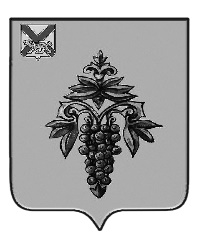 ДУМА ЧУГУЕВСКОГО МУНИЦИПАЛЬНОГО ОКРУГАР  Е  Ш  Е  Н  И  ЕО внесении изменений в решение Думы Чугуевского муниципального округа от 28 июня 2021 года № 229-НПА «Порядок поступления обращений граждан, замещавших в органах местного самоуправления Чугуевского муниципального округа должности муниципальной службы, о даче согласия на замещение должности на условиях трудового договора и (или) гражданско-правового договора в организации, если отдельные функции по муниципальному управлению этой организацией входили в его должностные обязанности, до истечения двух лет со дня увольнения с муниципальной службы, а также заявлений муниципальных служащих Чугуевского муниципального округа о невозможности по объективным причинам представить сведения о доходах, расходах, об имуществе и обязательствах имущественного характера своих супруга (супруги) и несовершеннолетних детей»Принято Думой Чугуевского муниципального округа«26» ноября 2021 годаСтатья 1.Внести следующие изменения в решение Думы Чугуевского муниципального округа от 28 июня 2021 года № 229-НПА «Порядок поступления обращений граждан, замещавших в органах местного самоуправления Чугуевского муниципального округа должности муниципальной службы, о даче согласия на замещение должности на условиях трудового договора и (или) гражданско-правового договора в организации, если отдельные функции по муниципальному управлению этой организацией входили в его должностные обязанности, до истечения двух лет со дня увольнения с муниципальной службы, а также заявлений муниципальных служащих Чугуевского муниципального округа о невозможности по объективным причинам представить сведения о доходах, расходах, об имуществе и обязательствах имущественного характера своих супруга (супруги) и несовершеннолетних детей» (далее -Решение, Порядок):в наименовании и в пункте 1 Решения, а также в наименовании и пункте 1 Порядка слова «своих супруга (супруги)» заменить словами «своих супруги (супруга)»;в пункте 1 Порядка после «№» дополнить «25-ФЗ»;в подпункте «а» пункта 2 Порядка:- после слов «замещавшего должность муниципальной службы,» дополнить словами «включенную в соответствующий перечень должностей,»;- после слов «до истечения двух лет со дня увольнения с муниципальной службы» дополнить словами «(далее – обращение)»;4) в подпункте «б» пункта 2 Порядка:- после слов «заявление муниципального служащего» дополнить словами «, замещавшего должность муниципальной службы, включенную в соответствующий перечень должностей,»;- после слов «несовершеннолетних детей» дополнить словами «(далее – заявление, муниципальный служащий)»;5) в пункте 3 Порядка:- слова «Указанное в подпункте «А» пункта 2 настоящего Порядка обращение подается» заменить словами «Обращение подается»;- после слов «должность муниципальной службы,» дополнить словами «включенную в соответствующий перечень должностей,»;6) абзац второй пункта 3 Порядка изложить в следующей редакции:«В обращении указываются: фамилия, имя, отчество гражданина, дата его рождения, адрес места жительства, замещаемые должности в течение последних двух лет до дня увольнения с муниципальной службы, наименование, местонахождение коммерческой или некоммерческой организации, характер ее деятельности, должностные (служебные) обязанности, исполняемые гражданином во время замещения им должности муниципальной службы,  функции по муниципальному управлению в отношении коммерческой или некоммерческой организации, вид договора (трудовой или гражданско-правовой), предполагаемый срок его действия, сумма оплаты за выполнение (оказание) по договору работ (услуг).»;7) абзац первый пункта 4 Порядка после слов «составляется мотивированное заключение» дополнить словами «по существу обращения с учетом требований статьи 12 Федерального закона от 25.12.2008 № 273-ФЗ «О противодействии коррупции»;8) в пункте 5 Порядка слова «Обращение и заключение» заменить словами «Обращение, а также заключение и другие материалы»;9) в пункте 6 Порядка слова «или уведомления», «или уведомление», «интересов» исключить;10) в абзаце первом пункта 7 Порядка слова «Указанное в пункте «б» пункта 2 настоящего Порядка слова «Указанное в пункте «б» пункта 2 настоящего Порядка заявление подается» заменить словами «Заявление подается»;11) в пункте 9 Порядка слова «комиссии по соблюдению требований к служебному поведению муниципальных служащих и урегулированию конфликта интересов соответствующего органа местного самоуправления Чугуевского муниципального округа» заменить словом «Комиссии»;12) в пункте 10 Порядка слова «его рассмотрения» заменить словами «их рассмотрения»;13) в приложении № 1 к Порядку слова «в течение двух лет до дня увольнения» заменить словами «в течение последних двух лет до дня увольнения»;14) приложение № 2 к Порядку изложить в новой редакции (прилагается).Статья 2. Настоящее решение вступает в силу со дня его официального опубликования. «  29 »_  ноября  2021г.№ 294 – НПА Приложение к решению Думы Чугуевского муниципального округаот «29» ноября 2021 г. № 294- НПАПриложение № 2                               к Порядку поступления обращений граждан, замещавших в органах местного самоуправления Чугуевского муниципального округа должности муниципальной службы, о даче согласия на замещение должности на условиях трудового договора и (или) гражданско-правового договора в организации, если отдельные функции по муниципальному управлению этой организацией входили в его должностные обязанности, до истечения двух лет со дня увольнения с муниципальной службы, а также заявлений муниципальных служащих Чугуевского муниципального округа о невозможности по объективным причинам представить сведения о доходах, расходах, об имуществе и обязательствах имущественного характера своих супруги (супруга) и несовершеннолетних детейФорма                                             В комиссию по соблюдению требований к служебному                                                                                                 поведению муниципальных служащих и                                                                                                  урегулированию конфликта интересов                                                                                                  _______________________________________________                                                                                                       (наименование органа местного самоуправления)от  (Ф.И.О., должность муниципальногослужащего, дата рождения, _____________________________________________адрес места жительства)ЗАЯВЛЕНИЕо невозможности по объективным причинам представить сведения о доходах, расходах, об имуществе и обязательствах имущественного характера своих супруги (супруга) и несовершеннолетних детей    Сообщаю, что при исполнении установленной законодательством Российской Федерации обязанности о представлении сведений о доходах, об имуществе и обязательствах имущественного характера, не имею возможности представить следующие сведения:______________________________________________________________________________________________(указать, какие)супруги (супруга)/несовершеннолетних детей ______________________________________________________________________________________________________________________________________________________(Ф.И.О. супруги (супруга)/несовершеннолетних детей)______________________________________________________________________________________________по объективным причинам: _____________________________________________________________________________________________________________________________________________________________________(указать, каким)____________________________________________________________________________________________________________________________________________________________________________________________что подтверждается ______________________________________________________________________________(обоснование объективности причин)________________________________________________________________________________________________________________________________________________________________________________________________Намереваюсь (не намереваюсь) лично присутствовать на заседании комиссии по соблюдению требований к служебному поведению муниципальных служащих и урегулированию конфликта интересов (нужное подчеркнуть).Приложение: (документы, подтверждающие объективность причин непредставления сведений)________________                                                                                                ________________________________        (дата)                                                                                                                    (подпись, фамилия и инициалы)Глава Чугуевского муниципального округаР.Ю. Деменев